Walton le-Dale High School – Year 6/7 Summer Transition Project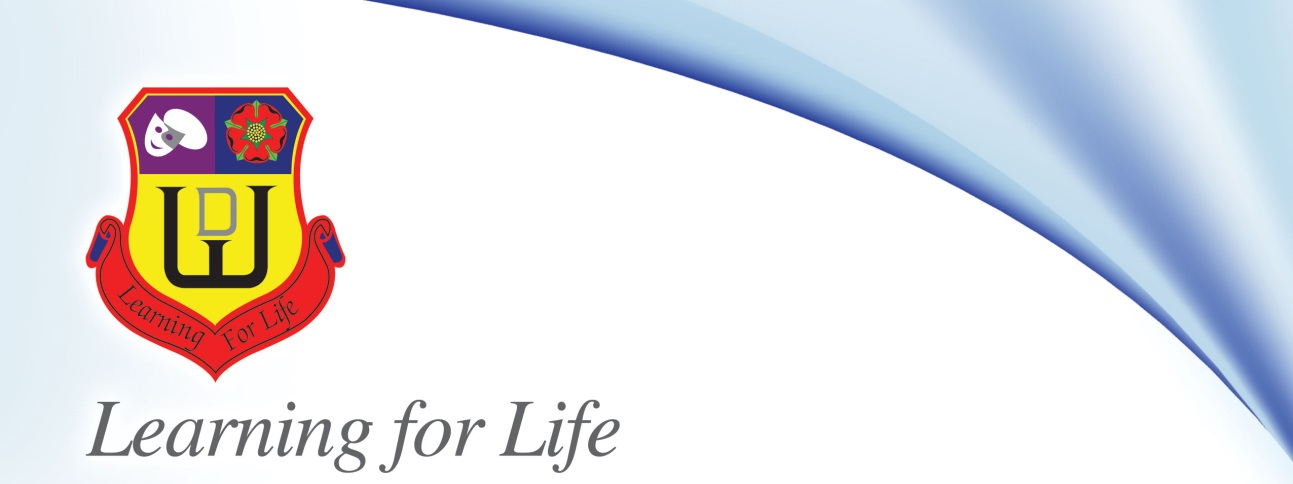 Summer Challenge:Create a collage, on a piece of paper or card, to introduce yourself to your new classmates and teachers.  You can choose to bring in the collage that you have made or just a photograph of the collage.  Your teachers will ask you to refer to this in your first week at Walton le-Dale.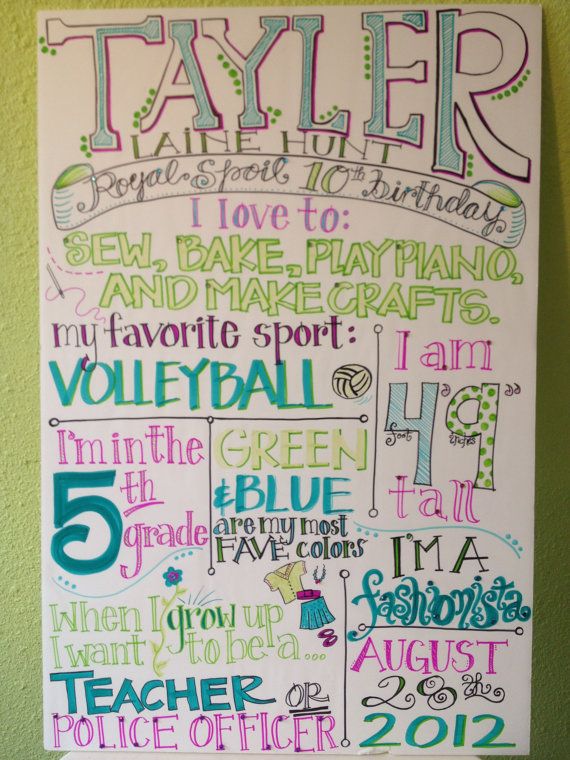 YOU SHOULD INCLUDE:YOU COULD ALSO INCLUDE:Names or nicknamesHobbies and interestsFavourite foodsFavourite placesFavourite books/textsPet hates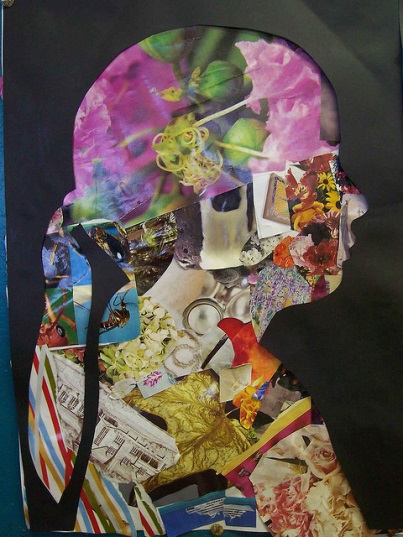 Images – photos or sketchesInformation about your petsYour hopes and ambitionsAnything else of importance to you or                              interesting facts about you